Body mass index and mortality in COVID-19 and other diseases: a cohort study in 35,506 ICU patients
Emma J. Kooistra1,2, Sylvia Brinkman3, 4, Peter H.J. van der Voort5, Nicolette F. de Keizer3, 4, Dave A. Dongelmans3, Matthijs Kox1,2, and Peter Pickkers1,21Department of Critical Care, Radboud university medical center, 6500HB Nijmegen, The Netherlands2Radboud Center for Infectious Diseases, Radboud university medical center, 6500HB Nijmegen, The Netherlands3National Intensive Care Evaluation (NICE) Foundation, Amsterdam, The Netherlands4Department of Medical Informatics, Amsterdam UMC, Amsterdam Public Health, Amsterdam, The Netherlands5Department of Critical Care, University of Groningen, University Medical Center Groningen, Groningen, The Netherlands.CorrespondencePeter Pickkers, MD, PhDRadboud university medical center, 6500HB Nijmegen, The NetherlandsE-mail: peter.pickkers@radboudumc.nlSupplemental Digital Content 1-9Journal: Critical Care MedicineSupplemental Digital Content 1. Patient characteristics of different BMI categories in the non-SARS-CoV-2 viral pneumonia cohort. Data presented as median [interquartile range] or n (%). P-values calculated using chi-square tests or Kruskal Wallis tests across all five categories. * p<0.001 compared with BMI 18.5-25 kg/m2 using pairwise chi-square or Wilcoxon tests.Supplemental Digital Content 2. Patient characteristics of different BMI categories in the bacterial pneumonia cohort. Data presented as median [interquartile range] or n (%). P-values calculated using chi-square tests or Kruskal Wallis tests across all five categories. * p<0.001 compared with BMI 18.5-25 kg/m2 using pairwise chi-square or Wilcoxon tests.Supplemental Digital Content 3. Patient characteristics of different BMI categories in the trauma cohort. Data presented as median [interquartile range] or n (%). P-values calculated using chi-square tests or Kruskal Wallis tests across all five categories. * p<0.001 compared with BMI 18.5-25 kg/m2 using pairwise chi-square or Wilcoxon tests.Supplemental Digital Content 4. Clinical outcomes of different BMI categories in all four cohorts. Data presented as median [interquartile range] or n (%). P-values calculated using chi-square tests or Kruskal Wallis tests across all five categories. * p<0.001 compared with BMI 18.5-25 kg/m2 using pairwise chi-square or Wilcoxon tests.Supplemental Digital Content 5. Twenty-eight-day survival curves of different BMI categories in (a) COVID-19 patients, (b) non-SARS-CoV-2 viral pneumonia patients, (c) bacterial pneumonia patients and (d) trauma patients. P-values were calculated using log-rank tests.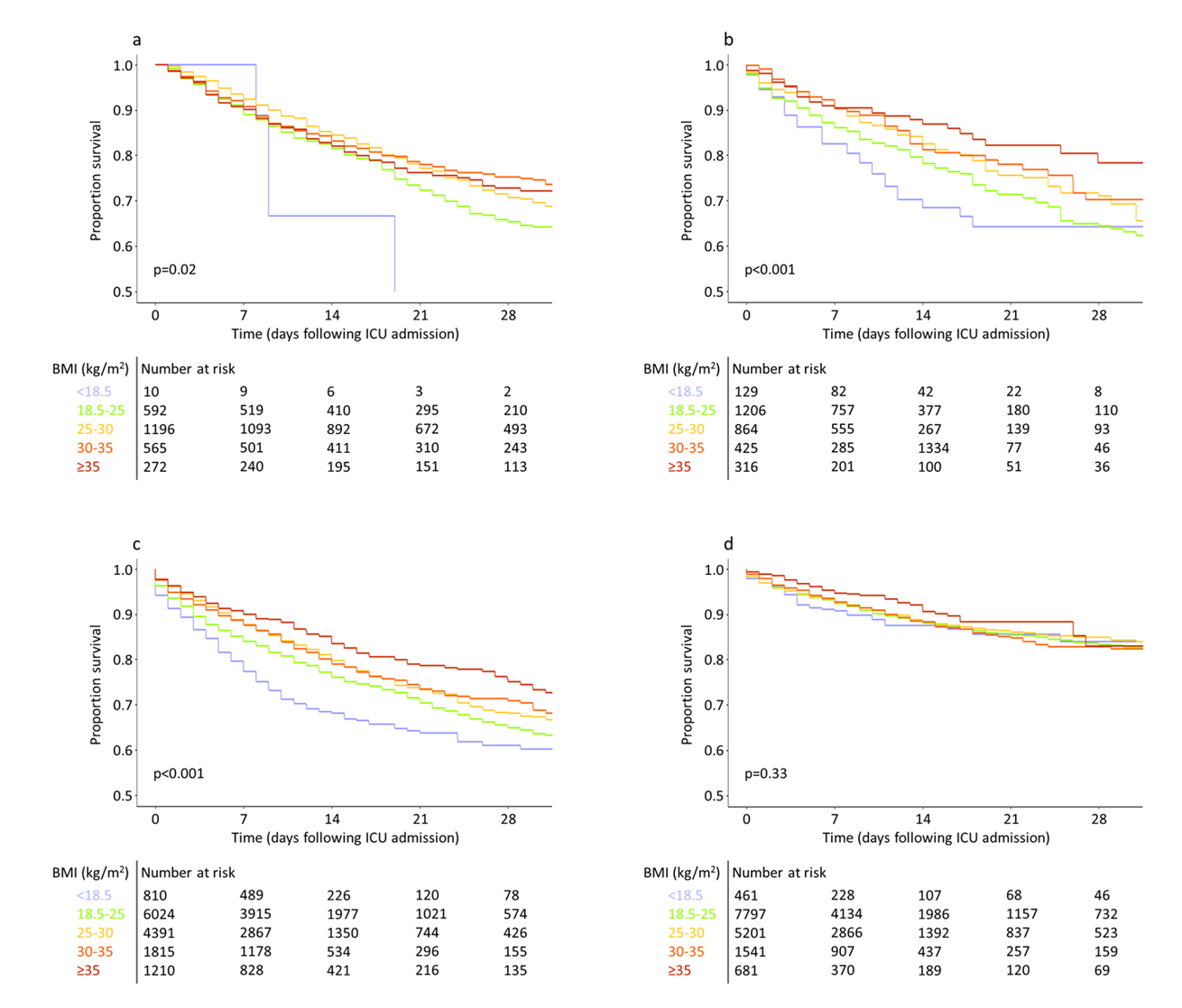 Supplemental Digital Content 6. Estimated odds ratios of in-hospital mortality of the multivariate regression model in the COVID-19 cohort. Covariates used for this analyses included sex, age, medical history (chronic diagnoses), APACHE III acute physiology score (APS), vasoactive medication and mechanical ventilation and PaO2/FiO2 ratio in the first 24 hours following ICU admission.Supplemental Digital Content 7. Estimated odds ratios of in-hospital mortality of the multivariate regression model in the non-SARS-CoV-2 viral pneumonia cohort. Covariates used for this analyses included BMI, sex, age, medical history (chronic diagnoses), APACHE III acute physiology score (APS), vasoactive medication and mechanical ventilation and PaO2/FiO2 ratio in the first 24 hours following ICU admission.Supplemental Digital Content 8. Estimated odds ratios of 28-day mortality of the multivariate regression model in the bacterial pneumonia cohort. Covariates used for this analyses included sex, age, medical history (chronic diagnoses), APACHE III acute physiology score (APS), vasoactive medication and mechanical ventilation and PaO2/FiO2 ratio on ICU admission.Supplemental Digital Content 9. Estimated odds ratios of 28-day mortality of the multivariate regression model in the multiple trauma cohort. Covariates used for this analyses included sex, age, medical history (chronic diagnoses), APACHE III acute physiology score (APS), vasoactive medication and mechanical ventilation and PaO2/FiO2 ratio in the first 24 hours following ICU admission.BMI < 18.5 kg/m2 (n=129)BMI 18.5-25 kg/m2 (n=1206)BMI 25-30 kg/m2 (n=864)BMI 30-35 kg/m2 (n=425)BMI ≥35 kg/m2 (n=316)p-valueAge, years63 [56-71]66 [58-74]67 [57-75]66 [56-74]61 [53-70]0.002Male sex, %52 (40.3)619 (51.3)490 (56.7)199 (46.8)124 (39.2)*<0.001Lowest PaO2/FiO2 ratio of the first 24 hours in the ICU, mmHg195 [137-264]176 [114-240]170 [113-229]152 [104-219]155 [107-233]0.42Mechanical ventilation on ICU admission71 (55.0)623 (51.7)468 (54.2)220 (51.8)173 (54.7)0.69Mechanical ventilation in first 24 hours in the ICU89 (69.0)837 (69.4)586 (67.8)298 (70.1)233 (73.7)0.40Use of vasoactive medication in first 24 hours in the ICU44 (34.1)523 (43.4)369 (42.7)174 (40.9)117 (37.0)0.10APACHE III APS52 [40-62]49 [37-64]48.5 [37-61]47 [36-59]47 [35-61]0.08APACHE III Score65.5 [50-79]63 [50-79]62 [50-78]60 [48-73]57 [45-76]0.15SAPS II score37 [31-46]38 [30-47]38 [30-47]37 [30-45]34 [28-44]0.02Medical historyMalignancy6 (4.7)66 (5.5)60 (6.9)19 (4.5)7 (2.2)0.03Immunological insufficiency23 (17.8)185 (15.3)139 (16.1)66 (15.5)29 (9.2)0.03COPD76 (58.9)572 (47.4)390 (45.1)200 (47.1)144 (45.6)0.06Chronic respiratory insufficiency41 (31.8)*205 (17.0)127 (14.7)71 (16.7)59 (18.7)<0.001Chronic renal failure8 (6.2)62 (5.1)52 (6.0)31 (7.3)35 (11.1)0.01Chronic cardiovascular insufficiency3 (2.3)38 (3.2)34 (3.9)17 (4.0)9 (2.8)0.71Diabetes mellitus10 (7.8)165 (13.7)160 (18.5)131 (30.8)*123 (38.9)*<0.001BMI < 18.5 kg/m2 (n=810)BMI 18.5-25 kg/m2 (n=6024)BMI 25-30 kg/m2 (n=4391)BMI 30-35 kg/m2 (n=1815)BMI ≥35 kg/m2 (n=1210)p-valueAge, years64 [54-72]*69 [60-77]70 [62-78]68 [60-76]66 [57-73]*<0.001Male sex, %371 (45.8)*3656 (60.7)2831 (64.5)1024 (56.4)532 (44.0)*<0.001Lowest PaO2/FiO2 ratio of the first 24 hours in the ICU, mmHg154 (99-220)150 (97-223)144 (97-215)147 (98-215)138 (93-204)0.62Mechanical ventilation on ICU admission305 (37.7)2224 (36.9)1618 (36.8)686 (37.8)563 (46.5)*<0.001Mechanical ventilation in first 24 hours in the ICU420 (51.9)3248 (53.9)2320 (52.8)1005 (55.4)775 (64.0)*<0.001Use of vasoactive medication in first 24 hours in the ICU316 (39.0)2597 (43.1)1822 (41.5)730 (40.2)526 (43.5)0.03APACHE III APS55 [41-70]54 [41-69]52 [39-66]51 [39-66]52 [40-67]0.05APACHE III Score68 [54-84]69 [55-86]68 [53-84]66 [52-83]65 [52-81]0.12SAPS II score38 [30-48]39 [31-49]39 [30-48]38 [30-48]38 [30-48]0.097Medical historyMalignancy61 (7.5)547 (9.1)333 (7.6)130 (7.2)45 (3.7)*<0.001Immunological insufficiency157 (19.4)1068 (17.7)707 (16.1)249 (13.7)*145 (12.0)*<0.001COPD362 (44.7)*2149 (35.7)1478 (33.7)644 (35.5)477 (39.4)<0.001Chronic respiratory insufficiency160 (19.8)*770 (12.8)495 (11.3)208 (11.5)213 (17.6)*<0.001Chronic renal failure52 (6.4)452 (7.5)392 (8.9)171 (9.4)119 (9.8)0.002Chronic cardiovascular insufficiency14 (1.7)207 (3.4)195 (4.4)74 (4.1)59 (4.9)0.001Diabetes mellitus56 (6.9)*908 (15.1)931 (21.2)*610 (33.6)*493 (40.7)*<0.001BMI < 18.5 kg/m2 (n=461)BMI 18.5-25 kg/m2 (n=7797)BMI 25-30 kg/m2 (n=5201)BMI 30-35 kg/m2 (n=1541)BMI ≥35 kg/m2 (n=681)p-valueAge, years59 [26-80]57 [34-76]62 [48-77]*63 [50-74]*60 [48-72]*<0.001Male sex, %169 (36.7)*5042 (64.7)3630 (69.8)*1052 (68.3)389 (57.1)<0.001Lowest PaO2/FiO2 ratio of the first 24 hours in the ICU, mmHg352 [252-450]317 [226-404]290 [203-364]258 [182-342]250 [174-324]0.02Mechanical ventilation on ICU admission124 (26.9)2528 (32.4)1644 (31.6)440 (28.6)168 (24.7)*<0.001Mechanical ventilation in first 24 hours in the ICU133 (28.9)2744 (35.2)1790 (34.4)492 (31.9)204 (30.0)0.001Use of vasoactive medication in first 24 hours in the ICU126 (27.3)2216 (28.4)1473 (28.3)415 (26.9)179 (26.3)0.59APACHE III APS36 [26-48]34 [24-50]33 [23-48]32 [23-47]31 [22-46]0.30APACHE III Score48 [34-64]45 [31-64]46 [32-63]44 [32-62]42 [30-59]0.10SAPS II score28 [20-37]28 [20-39]28 [20-39]27 [20-37]25.5 [17-36]*<0.001Medical historyMalignancy6 (1.3)94 (1.2)66 (1.3)25 (1.6)10 (1.5)0.75Immunological insufficiency18 (3.9)159 (2.0)133 (2.6)40 (2.6)14 (2.1)0.04COPD48 (10.4)512 (6.6)329 (6.3)178 (11.6)*85 (12.5)*<0.001Chronic respiratory insufficiency11 (2.4)82 (1.1)65 (1.2)42 (2.7)*35 (5.1)*<0.001Chronic renal failure20 (4.3)237 (3.0)160 (3.1)70 (4.5)44 (6.5)*<0.001Chronic cardiovascular insufficiency14 (3.0)184 (2.4)95 (1.8)44 (2.9)20 (2.9)0.05Diabetes mellitus19 (4.1)462 (5.9)543 (10.4)*236 (15.3)*190 (27.9)*<0.001BMI < 18.5 kg/m2BMI 18.5-25 kg/m2BMI 25-30 kg/m2BMI 30-35 kg/m2 BMI ≥35 kg/m2p-valueCOVID-19n=10n=592n=1196n=565n=272Number of readmissions0 (0)0 (0)6 (0.5)4 (0.7)1 (0.4)0.35LOS ICU of survived patients, days13 [8-41]16 [8-31]17 [10-32]18 [10-31]19 [12-32]0.39LOS ICU deceased patients, days9 [9-19]11 [5-21]14 [7-23]10 [5-20]9 [4-15]0.63LOS hospital of survived patients, days18 [18-46]28 [18-47]30 [19-46]31 [19-46]31 [20-46]0.34LOS hospital of deceased patients, days9 [9-19]14 [7-23]16 [9-25]12 [6-22]11 [6-18]0.9628-day mortality, n (%)5 (50.0)170 (28.7)295 (24.7)124 (21.9)66 (24.3)0.03In-hospital mortality, n (%)5 (50.0)194 (32.8)353 (29.5)147 (26.0)70 (25.7)0.04non-SARS-CoV-2 viral pneumonian=129n=1206n=864n=425n=316Number of readmissions2 (1.5)22 (1.8)13 (1.5)9 (2.1)2 (0.6)0.59LOS ICU of survived patients, days4 [2-9]4 [2-8]4 [2-8]4 [2-9]4 [2-9]0.64LOS ICU deceased patients, days4 [2-9]5 [2-10]6 [2-14]6 [3-13]4 [2-11]0.47LOS hospital of survived patients, days12 [8-22]11 [7-18]10 [7-17]11 [7-18]11 [7-18]0.31LOS hospital of deceased patients, days6 [4-11]7 [3-14]9 [3-17]8 [4-15]5 [3-12]0.7428-day mortality, n (%)34 (26.4)237 (19.7)134 (15.5)64 (15.1)38 (12.0)<0.001In-hospital mortality, n (%)34 (26.4)250 (20.7)152 (17.6)69 (16.2)40 (12.7)0.002Bacterial pneumonian=810n=6024n=4391n=1815n=1210Number of readmissions69 (7.8)585 (8.9)439 (9.1)175 (8.8)80 (6.2)0.02LOS ICU of survived patients, days3 [2-6]3 [2-7]3 [2-7]3 [2-7]4 [2-7]0.52LOS ICU deceased patients, days3 [1-6]4 [1-8]4 [2-9]4 [2-9]5 [2-12]0.40LOS hospital of survived patients, days12 [7-19]12 [8-20]11 [7-19]11 [7-18]12 [7-19]0.86LOS hospital of deceased patients, days7 [4-12]7 [3-14]9 [4-16]8 [3-14]7 [3-16]0.4428-day mortality, n (%)228 (28.1)*1331 (22.1)799 (18.2)*322 (17.7)*178 (14.7)*<0.001In-hospital mortality, n (%)236 (29.1)*1401 (23.3)850 (19.4)*340 (18.7)*192 (15.9)*<0.001Trauman=461n=7797n=5201n=1541n=681Number of readmissions6 (1.3)108 (1.4)82 (1.6)28 (1.8)14 (2.0)0.50LOS ICU of survived patients, days1 [1-2]1 [1-3]1 [1-3]1 [1-3]1 [1-3]0.98LOS ICU deceased patients, days2 [1-3]2 [1-5]3 [1-7]3 [1-9]3 [1-15]0.48LOS hospital of survived patients, days8 [5-15]8 [5-16]9 [5-16]10 [5-17]9 [5-17]0.20LOS hospital of deceased patients, days5 [2-10]5 [2-10]5 [2-11]6 [3-13]7 [4-15]0.8528-day mortality, n (%)45 (9.8)701 (9.0)458 (8.8)143 (9.3)47 (6.9)0.37In-hospital mortality, n (%)48 (10.4)726 (9.3)482 (9.3)150 (9.7)50 (7.3)0.40VariableOdds ratio [95% CI]BMI <18.5 kg/m21.92 [0.51-7.13]BMI 25-30 kg/m20.95 [0.75-1.21]BMI 30-35 kg/m20.87 [0.65-1.16]BMI ≥35 kg/m21.15 [0.79-1.67]Female1.47 [1.18-1.83]Age 40-45 years0.79 [0.22-2.80]Age 45-50 years1.21 [0.49-3.02]Age 50-55 years0.78 [0.32-1.88]Age 55-60 years1.85 [0.84-4.08]Age 60-65 years2.61 [1.20-5.69]Age 65-70 years4.46 [2.07-9.61]Age 70-75 years5.45 [2.54-11.69]Age 75-80 years8.66 [3.98-18.85]Age 80-85 years14.79 [5.79-37.79]Age ≥85 years20.73 [3.62-118.54]Immunological insufficiency1.13 [0.79-1.63]Renal insufficiency1.98 [1.16-3.38]Chronic respiratory insufficiency1.54 [1.17-2.04]Cardiovasculair insufficiency1.77 [0.81-3.87]Cirrhosis1.47 [0.09-24.33]Malignancy2.53 [1.38-4.62]Diabetes mellitus1.29 [1.02-1.63]APACHE IV APS 24-341.23 [0.69-2.2]APACHE IV APS 34-451.37 [0.80-2.37]APACHE IV APS 45-631.64 [0.96-2.82]APACHE IV APS ≥633.87 [2.21-6.78]Mechanical ventilation during first 24 hours in the ICU1.48 [1.09-2.02]Use of vasoactive medication1.17 [0.90-1.51]PaO2/FiO2 ratio 155-226 mmHg0.89 [0.69-1.15]PaO2/FiO2 ratio 226-296 mmHg0.65 [0.42-1.00]PaO2/FiO2 ratio 296-371 mmHg0.65 [0.34-1.25]PaO2/FiO2 ratio ≥371 mmHg0.89 [0.43-1.83]Missing PaO2/FiO2 ratio 1.02 [0.74-1.42]VariableOdds ratio [95% CI]BMI <18.5 kg/m21.50 (0.95-2.37)BMI 25-30 kg/m20.78 (0.61-0.99)BMI 30-35 kg/m20.76 (0.55-1.04)BMI ≥35 kg/m20.64 (0.43-0.95)Female0.84 (0.69-1.04)Age 40-45 years0.67 (0.12-3.71)Age 45-50 years3.31 (1.14-9.63)Age 50-55 years3.35 (1.20-9.33)Age 55-60 years4.69 (1.79-12.29)Age 60-65 years5.69 (2.21-14.65)Age 65-70 years6.57 (2.56-16.84)Age 70-75 years8.67 (3.40-22.16)Age 75-80 years12.64 (4.93-32.40)Age 80-85 years11.18 (4.29-29.17)Age ≥85 years15.54 (5.76-41.9)Immunological insufficiency1.47 (1.12-1.95)Renal insufficiency1.14 (0.78-1.68)Chronic respiratory insufficiency1.63 (1.30-2.04)Cardiovasculair insufficiency2.42 (1.52-3.86)Cirrhosis1.58 (0.32-7.75)Malignancy2.28 (1.52-3.42)Diabetes mellitus0.90 (0.70-1.16)APACHE IV APS 24-341.97 (0.84-4.59)APACHE IV APS 34-452.11 (0.93-4.79)APACHE IV APS 45-633.05 (1.36-6.84)APACHE IV APS ≥636.20 (2.73-14.05)Mechanical ventilation during first 24 hours in the ICU1.85 (1.42-2.41)Use of vasoactive medication1.11 (0.89-1.38)PaO2/FiO2 ratio 155-226 mmHg0.71 (0.55-0.93)PaO2/FiO2 ratio 226-296 mmHg0.72 (0.52-1.00)PaO2/FiO2 ratio 296-371 mmHg0.60 (0.37-0.97)PaO2/FiO2 ratio ≥371 mmHg0.43 (0.21-0.89)Missing PaO2/FiO2 ratio 0.76 (0.54-1.07)VariableOdds ratio [95% CI]BMI <18.5 kg/m21.88 (1.57-2.25)BMI 25-30 kg/m20.78 (0.70-0.86)BMI 30-35 kg/m20.81 (0.70-0.93)BMI ≥35 kg/m20.73 (0.61-0.87)Female1.06 (0.97-1.16)Age 40-45 years1.49 (0.87-2.57)Age 45-50 years1.81 (1.15-2.85)Age 50-55 years2.22 (1.48-3.33)Age 55-60 years2.32 (1.59-3.41)Age 60-65 years2.88 (1.99-4.15)Age 65-70 years3.85 (2.69-5.52)Age 70-75 years5.07 (3.55-7.23)Age 75-80 years6.80 (4.76-9.71)Age 80-85 years8.67 (6.05-12.41)Age ≥85 years12.43 (8.56-18.06)Immunological insufficiency1.28 (1.14-1.45)Renal insufficiency1.14 (0.98-1.32)Chronic respiratory insufficiency1.09 (1.00-1.20)Cardiovasculair insufficiency1.74 (1.43-2.13)Cirrhosis2.77 (1.99-3.86)Malignancy2.19 (1.88-2.55)Diabetes mellitus0.93 (0.83-1.03)APACHE IV APS 24-341.12 (0.77-1.63)APACHE IV APS 34-451.56 (1.11-2.19)APACHE IV APS 45-632.37 (1.70-3.30)APACHE IV APS ≥635.14 (3.68-7.16)Mechanical ventilation during first 24 hours in the ICU1.71 (1.55-1.89)Use of vasoactive medication1.11 (1.01-1.22)PaO2/FiO2 ratio 155-226 mmHg0.75 (0.67-0.84)PaO2/FiO2 ratio 226-296 mmHg0.56 (0.47-0.66)PaO2/FiO2 ratio 296-371 mmHg0.62 (0.49-0.77)PaO2/FiO2 ratio ≥371 mmHg0.64 (0.46-0.89)Missing PaO2/FiO2 ratio 0.97 (0.85-1.11)VariableOdds ratio [95% CI]BMI <18.5 kg/m21.23 (0.86-1.78)BMI 25-30 kg/m20.90 (0.78-1.03)BMI 30-35 kg/m20.99 (0.79-1.23)BMI ≥35 kg/m20.81 (0.57-1.15)Female1.45 (1.26-1.66)Age 40-45 years1.41 (0.94-2.11)Age 45-50 years1.56 (1.10-2.23)Age 50-55 years2.30 (1.66-3.19)Age 55-60 years1.85 (1.33-2.56)Age 60-65 years2.65 (1.95-3.60)Age 65-70 years3.76 (2.82-5.01)Age 70-75 years5.40 (4.13-7.08)Age 75-80 years6.56 (5.00-8.61)Age 80-85 years9.44 (7.20-12.37)Age ≥85 years12.44 (9.54-16.21)Immunological insufficiency1.08 (0.74-1.57)Renal insufficiency1.00 (0.76-1.30)Chronic respiratory insufficiency1.26 (1.03-1.54)Cardiovasculair insufficiency1.38 (1.00-1.89)Cirrhosis2.44 (1.30-4.58)Malignancy1.52 (0.96-2.41)Diabetes mellitus1.11 (0.91-1.35)APACHE IV APS 24-341.77 (1.22-2.57)APACHE IV APS 34-452.87 (2.01-4.09)APACHE IV APS 45-635.57 (3.93-7.91)APACHE IV APS ≥6327.53 (19.43-39.02)Mechanical ventilation during first 24 hours in the ICU1.90 (1.59-2.26)Use of vasoactive medication1.97 (1.72-2.26)PaO2/FiO2 ratio 155-226 mmHg0.76 (0.60-0.98)PaO2/FiO2 ratio 226-296 mmHg0.80 (0.63-1.01)PaO2/FiO2 ratio 296-371 mmHg0.63 (0.50-0.81)PaO2/FiO2 ratio ≥371 mmHg0.64 (0.50-0.82)Missing PaO2/FiO2 ratio 0.83 (0.67-1.03)